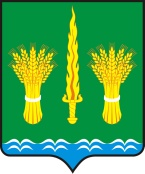 РОССИЙСКАЯ  ФЕДЕРАЦИЯОРЛОВСКАЯ ОБЛАСТЬадминистрация Малоархангельского районаПОСТАНОВЛЕНИЕ   от   23 сентября 2016  года    №  241 г. Малоархангельск О Порядке установления, изменения, отмены  муниципальных маршрутов регулярных перевозок в границах Малоархангельского района Орловской области и изменения вида регулярных перевозокВ соответствии с Федеральными законами от 06.10.2003 № 131-ФЗ «Об общих принципах организации местного самоуправления в Российской Федерации», от 13 июля 2015 года № 220-ФЗ «Об организации регулярных перевозок пассажиров и багажа автомобильным транспортом и городским наземным электрическим транспортом в Российской Федерации и о внесении изменений в отдельные законодательные акты Российской Федерации» ПОСТАНОВЛЯЮ:  1. Утвердить Порядок установления, изменения, отмены  муниципальных маршрутов регулярных перевозок в границах Малоархангельского района Орловской области и изменения вида регулярных перевозок согласно приложению.2.   Отделу по организационно-кадровой работе и делопроизводству администрации Малоархангельского района (Новикова М.И.) разместить настоящее постановление на официальном сайте Малоархангельского района.Глава Малоархангельского района                      Ю.А. МасловПриложениек постановлению администрацииМалоархангельского районаот 23 сентября 2016 г. № 241Порядокустановления, изменения, отмены  муниципальных маршрутов регулярных перевозок в границах Малоархангельского района Орловской области и изменения вида регулярных перевозок1. Настоящий Порядок определяет процедуру установления, изменения, отмены  муниципальных маршрутов регулярных перевозок в границах Малоархангельского района Орловской области (далее  -  муниципальные маршруты) и изменения вида регулярных перевозок.Понятия, используемые в настоящем Порядке, применяются в том же значении, что и в Федеральном законе от 13 июля 2015 года № 220-ФЗ «Об организации регулярных перевозок пассажиров и багажа автомобильным транспортом и городским наземным электрическим транспортом в Российской Федерации и о внесении изменений в отдельные законодательные акты Российской Федерации» (далее - Федеральный закон   № 220-ФЗ).2. Муниципальные маршруты устанавливаются, изменяются, отменяются постановлением администрации Малоархангельского района в соответствии с настоящим Порядком и с учетом положений Федерального закона № 220-ФЗ. Проект постановления готовится структурным подразделением администрации района, в компетенцию которого входит организация транспортного обслуживания населения (далее – уполномоченный орган администрации).3. Муниципальные маршруты устанавливаются, изменяются по предложениям органа местного самоуправления, юридического лица, индивидуального предпринимателя или уполномоченного участника договора простого товарищества, имеющих намерение осуществлять регулярные перевозки или осуществляющих регулярные перевозки по данному маршруту (далее - инициаторы).4. Инициатор представляет в администрацию района заявление об установлении либо изменении  муниципального маршрута, составленное в произвольной форме, непосредственно или почтовым отправлением. Заявление регистрируется в день поступления и передается для рассмотрения уполномоченному органу администрации. 4.1. Заявление об установлении  муниципального маршрута должно включать в себя следующие сведения:1) наименование (для юридического лица и органа местного самоуправления), фамилию, имя и, если имеется, отчество (для индивидуального предпринимателя), идентификационный номер налогоплательщика (для юридического лица и индивидуального предпринимателя), почтовый адрес, контактные телефоны;2) номер и дату выдачи лицензии на осуществление деятельности по перевозкам пассажиров автомобильным транспортом (для юридического лица и индивидуального предпринимателя);3) наименование  муниципального маршрута в виде наименований начального остановочного пункта и конечного остановочного пункта по  муниципальному маршруту или в виде наименований поселений, в границах которых расположены начальный остановочный пункт и конечный остановочный пункт по данному маршруту;4) протяженность  муниципального маршрута;5) наименования промежуточных остановочных пунктов по  муниципальному маршруту или наименования поселений, в границах которых расположены промежуточные остановочные пункты;6) наименования улиц и автомобильных дорог, по которым предполагается движение транспортных средств между остановочными пунктами;7) порядок посадки и высадки пассажиров (только в установленных остановочных пунктах или, если это не запрещено Федеральным законом № 220-ФЗ, в любом не запрещенном правилами дорожного движения месте по  муниципальному маршруту);8) виды транспортных средств и классы транспортных средств, которые предполагается использовать для перевозок по муниципальному маршруту, максимальное количество транспортных средств каждого класса (для юридического лица и индивидуального предпринимателя);9) экологические характеристики транспортных средств, которые предполагается использовать для перевозок по  муниципальному маршруту (для юридического лица и индивидуального предпринимателя);10) планируемое расписание движения транспортных средств по  муниципальному маршруту.4.2. Заявление об изменении  муниципального маршрута должно включать в себя следующие сведения:1) наименование (для юридического лица и органа местного самоуправления), фамилию, имя и, если имеется, отчество (для индивидуального предпринимателя), идентификационный номер налогоплательщика (для юридического лица и индивидуального предпринимателя), почтовый адрес, контактные телефоны;2) регистрационный номер и наименование  муниципального маршрута;3) изменения, предлагаемые для внесения в  муниципальный маршрут: наименования улиц и автомобильных дорог, по которым предполагается движение транспортных средств по  муниципальному маршруту, иные изменения.4.3. В случае если заявление об установлении либо изменении  муниципального маршрута представлено уполномоченным участником договора простого товарищества, сведения, предусмотренные подпунктами 1 и 2 пункта 4.1 и подпунктом 1 пункта 4.2 настоящего Порядка, указываются в отношении каждого участника договора простого товарищества. К указанному заявлению прилагается копия договора простого товарищества.5. В случае если заявление об установлении либо изменении  муниципального маршрута составлено с нарушением требований (или одного из них), определенных пунктами 4.1 - 4.3 настоящего Порядка, администрация района в течение 7 рабочих дней со дня регистрации заявления возвращает инициатору заявление и прилагаемые к нему документы (с обоснованием причин возврата) путем направления почтового отправления по адресу, указанному в заявлении.6. При отсутствии указанных в пункте 5 настоящего Порядка оснований для возврата заявления об установлении либо изменении  муниципального маршрута и прилагаемых к нему документов администрация района в срок, не превышающий 30 дней со дня регистрации указанного заявления, принимает решение об установлении либо изменении  муниципального маршрута или об отказе в установлении либо изменении данного маршрута.7. При рассмотрении заявления уполномоченным органом администрации района проводится оценка обеспечения безопасности перевозок пассажиров при осуществлении транспортного обслуживания по предлагаемому к установлению или изменению маршрута на соответствие технического состояния автомобильных дорог, улиц, искусственных сооружений, остановочных пунктов, железнодорожных переездов и иных объектов инженерной инфраструктуры, их размещения и оборудования требованиям безопасности движения, установленным Государственными стандартами Российской Федерации, строительными нормами и правилами, техническими правилами ремонта и содержания автомобильных дорог, другими нормативными документами, путем непосредственного обследования дорожных условий (визуального осмотра) комиссией. Комиссия формируется распоряжением администрации района из представителей владельцев автомобильных дорог, искусственных сооружений, железнодорожных переездов, федерального органа исполнительной власти, уполномоченного в области обеспечения безопасности дорожного движения, перевозчика. Проект распоряжения о формировании комиссии  готовится   уполномоченным органом администрации.Результат комиссионного обследования оформляется актом обследования дорожных условий, в котором комиссией дается заключение о степени обеспечения безопасности перевозок пассажиров. Акт обследования дорожных условий подписывается всеми членами комиссии.8. Администрация района отказывает в установлении либо изменении  муниципального маршрута по следующим основаниям:1) в заявлении об установлении либо изменении  муниципального маршрута указаны недостоверные сведения;2) данный маршрут не соответствует требованиям, установленным правилами обеспечения безопасности перевозок пассажиров и грузов автомобильным транспортом и городским наземным электрическим транспортом, утвержденными федеральным органом исполнительной власти, осуществляющим функции по выработке государственной политики и нормативно-правовому регулированию в сфере транспорта;3) данный маршрут дублирует путь следования ранее установленного  муниципального маршрута более чем на 80%.9. Решение об отказе в установлении либо изменении  муниципального маршрута принимается при наличии оснований для отказа в установлении либо изменении  муниципального маршрута, указанных в пункте 8 настоящего Порядка, и оформляется постановлением администрации района. При отсутствии оснований для отказа в установлении либо изменении муниципального маршрута, указанных в пункте 8 настоящего Порядка, принимается решение об установлении либо изменении  муниципального маршрута в форме постановления администрации района. Проект постановления об установлении, изменении либо об отказе в установлении муниципального маршрута готовится уполномоченным органом администрации.10. Уполномоченный орган администрации в течение 3 рабочих дней со дня принятия решения об установлении либо изменении  муниципального маршрута или об отказе в установлении либо изменении данного маршрута направляет инициатору письменное уведомление о принятом решении.В случае принятия решения об отказе в установлении либо изменении  муниципального маршрута в уведомлении указываются причины, послужившие основаниями для отказа в установлении либо изменении  муниципального маршрута.11. При возникновении чрезвычайной ситуации, вызвавшей прекращение функционирования автовокзалов, автостанций, кассовых пунктов, временное ограничение движения транспортных средств по автомобильным дорогам или по размещенным на них искусственным дорожным сооружениям, юридическое лицо, индивидуальный предприниматель или участники договора простого товарищества, осуществляющие регулярные перевозки по  муниципальному маршруту, вправе изменить данный маршрут на срок до 30 дней и - в случае принятия такого решения - обязаны уведомить о данном изменении администрацию района в течение 1 рабочего дня со дня изменения муниципального маршрута.12. Муниципальный маршрут считается установленным или измененным со дня включения соответствующих сведений о данном маршруте, предусмотренных пунктами 1 - 10 части 1 статьи 26 Федерального закона № 220-ФЗ, в реестр  муниципальных маршрутов регулярных перевозок в границах Малоархангельского района.13. Муниципальные маршруты отменяются на основании протокола комиссии, в случае если транспортное обслуживание населения по установленным  муниципальным маршрутам не осуществлялось более 1 года со дня последней регулярной перевозки. Случаи отсутствия транспортного обслуживания устанавливаются комиссией.14.   Решение об отмене  муниципального маршрута принимается в течение 10 рабочих дней со дня поступления протокола комиссии об отсутствии транспортного обслуживания населения по установленному  муниципальному маршруту более 1 года со дня последней регулярной перевозки в форме постановления администрации района. Проект постановления администрации об отмене муниципального маршрута готовится уполномоченным органом администрации.15. Муниципальный маршрут считается отмененным со дня исключения сведений о данном маршруте из реестра  муниципальных маршрутов регулярных перевозок в границах Малоархангельского района.16. Изменение вида регулярных перевозок осуществляется по инициативе администрации района на основании протокола комиссии при условии, если данное решение предусмотрено документом планирования регулярных перевозок. 17. Постановление администрации об изменении вида регулярных перевозок принимается в течение 10 рабочих дней со дня поступления протокола комиссии, предусмотренного пунктом 16 настоящего Порядка. Проект постановления администрации об изменении вида регулярных перевозок готовится уполномоченным органом администрации.